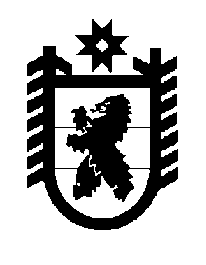 Российская Федерация Республика Карелия    ПРАВИТЕЛЬСТВО РЕСПУБЛИКИ КАРЕЛИЯПОСТАНОВЛЕНИЕот  8 апреля 2016 года № 137-Пг. Петрозаводск О внесении изменений в  постановление Правительства Республики  Карелия от 17 июля 2014 года № 228-ППравительство Республики Карелия  п о с т а н о в л я е т:Внести в государственную программу Республики Карелия «Развитие физической культуры, спорта, туризма и повышение эффективности реализации молодежной политики Республики Карелия» на 2014 –2020 годы, утвержденную постановлением Правительства Республики  Карелия от 17 июля 2014 года № 228-П «Об утверждении государственной программы Республики Карелия «Развитие физической культуры, спорта, туризма и повышение эффективности реализации молодежной политики Республики Карелия» на 2014 – 2020 годы» (Собрание законодательства Республики Карелия, 2014, № 7, ст. 1302; № 12, ст. 2289; Официальный интернет-портал правовой информации (www.pravo.gov.ru), 26 октября 2015 года,  № 1000201510260004; 17 декабря 2015 года, № 1000201512170010;             22 марта 2016 года; № 1000201603220002),  следующие изменения:В разделе «Подпрограмма 2 «Повышение эффективности реализации молодежной политики в Республике Карелия» приложения 2 государственной программы:1)  графу  6 пункта 2.1.1.6.0 изложить в следующей редакции: «поддержка не менее 50 субъектов малого и среднего предпринимательства»;2) дополнить пунктами следующего содержания:	2. В приложении 4:	1) в графе 10 позиции «Подпрограмма 2» цифры «2208,00», «1520,00»  заменить соответственно цифрами «1944,00», «1784,00»;2) 	в графе 10 позиции «Основное мероприятие 2.1.1.1.0» цифры «2208,00» заменить цифрами «1944,00»;3) в графе 10 позиции «Основное мероприятие 2.1.1.6.0» цифры «500,00» заменить цифрами «764,00»;4) дополнить позициями следующего содержания:                                      Глава                            Республики  Карелия                       			                      	        А.П. Худилайнен«2.1.1.6.1.Поддержка  моло-дежного предприни-мательства Министерство по делам молодежи, физической культуре и спорту Республики Карелия20142020прохождение ежегодно не менее чем 200 молодыми людьми обучения по обра-зовательным программам, направленным на создание участниками образова-тельных программ субъек-тов малого и среднего предпринимательстваснижение или сохране-ние на прежнем уровне количества субъектов малого и среднего предпринимательства в Республике Карелия1.2.1.0.12.1.1.6.2.Поддержка и развитие субъектов малого и среднего предприниматель-ства, занимающихся социально значимы-ми видами деятель-ностиМинистерство по делам молодежи, физической культуре и спорту Республики Карелия20142020создание и функциониро-вание не менее 1 субъекта малого или среднего пред-принимательства, зани-мающегося социально значимыми видами деятельности в Республике Карелияснижение или сохране-ние на прежнем уровне количества субъектов малого и среднего предпринимательства, занимающихся социально значимыми видами деятельности  в Республике Карелия1.2.1.0.1».«Основ-ное меро-приятие 2.1.1.6.1поддержка молодежного предпринима-тельстваМинистерство по делам молодежи, физической культуре и спорту Республики Карелия814070708270902440,00500,00500,00500,00500,00500,00500,00«Основ-ное меро-приятие 2.1.1.6.1поддержка молодежного предпринима-тельстваМинистерство по делам молодежи, физической культуре и спорту Республики Карелия814070708401902441000,000,000,000,000,000,000,00«Основ-ное меро-приятие 2.1.1.6.1поддержка молодежного предпринима-тельстваМинистерство по делам молодежи, физической культуре и спорту Республики Карелия814070708250642440,004500,000,000,000,000,000,00«Основ-ное меро-приятие 2.1.1.6.1поддержка молодежного предпринима-тельстваМинистерство по делам молодежи, физической культуре и спорту Республики Карелия814070708450642444000,000,000,000,000,000,000,00Основ-ное меро-приятие 2.1.1.6.2поддержка и развитие субъек-тов малого и среднего пред-приниматель-ства, занимаю-щихся социаль-но значимыми видами деятель-ностиМинистерство по делам молодежи, физической культуре и спорту Республики Карелия814070708270902440,000,00264,000,000,000,000,00».